Imprimer et remplissez cette ficheN’oubliez pas de coller une photo de votre enfantREMETTRE LA FICHE ORIGINALE A UN MEMBRE DE L’ENCADREMENT DES PMS EST OBLIGATOIRE	Votre enfant prend le bus à Paris	 :  Vous remettez la fiche originale au départ du Bus.	Votre enfant prend le bateau à Toulon 	:   Vous remettez la fiche originale au départ du Bateau	Vous nous rejoignez en Corse	:   Vous remettez la fiche originale à l’arrivée à la résidence BenistaFacultatif : Pour vous sécuriser, vous pouvez scanner l’original au format PDF et envoyer la copie numérique par mail àcotisations@petitesmainssymphoniques.comDATES ET LIEU DU SÉJOUR :  Du 20/10/2018 au 28/10/2018 -   Résidence Benista Route de Monticellu, BP 125, 20220 L'Ile RousseCETTE FICHE PERMET DE RECUEILLIR DES INFORMATIONS UTILES PENDANT LE SÉJOUR DE L'ENFANT ; ELLE ÉVITE DE VOUS DÉMUNIR DE SON CARNET DE SANTÉ ET VOUS SERA RENDUE À LA FIN DU SÉJOUR. LES VERSIONS NUMERIQUES EVENTUELLES SERONT DETRUITES.2 -VACCINATIONS (se référer au carnet de santé ou aux certificats de vaccinations de l'enfant).SI L'ENFANT N'A PAS LES VACCINS OBLIGATOIRES JOINDRE UN CERTIFICAT MÉDICAL DE CONTRE-INDICATION
ATTENTION : LE VACCIN ANTI-TÉTANIQUE NE PRÉSENTE AUCUNE CONTRE-INDICATION3 -RENSEIGNEMENTS MÉDICAUX CONCERNANT L'ENFANT L'enfant suit-il un traitement médical pendant le séjour ?   oui   non  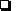 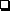 Si oui joindre une ordonnance récente et les médicaments correspondants (boîtes de médicaments dans leur emballage d'origine marquées au nom de l'enfant avec la notice) Aucun médicament ne pourra être pris sans ordonnance. L'ENFANT A-T-IL DEJA EU LES MALADIES SUIVANTES ?PRÉCISEZ LA CAUSE DE L'ALLERGIE ET LA CONDUITE À TENIR (si automédication le signaler) ..................................................................................................................................................................................................
..................................................................................................................................................................................................
..................................................................................................................................................................................................
..................................................................................................................................................................................................
..................................................................................................................................................................................................
..................................................................................................................................................................................................
..................................................................................................................................................................................................
INDIQUEZ CI-APRÈS :LES DIFFICULTÉS DE SANTÉ (MALADIE, ACCIDENT, CRISES CONVULSIVES, HOSPITALISATION, OPÉRATION, 
RÉÉDUCATION) EN PRÉCISANT LES DATES ET LES PRÉCAUTIONS À PRENDRE.
..................................................................................................................................................................................................
..................................................................................................................................................................................................
..................................................................................................................................................................................................
..................................................................................................................................................................................................
..................................................................................................................................................................................................
..................................................................................................................................................................................................
..................................................................................................................................................................................................
4 -RECOMMANDATIONS UTILES DES PARENTS
VOTRE ENFANT PORTE-T-IL DES LENTILLES, DES LUNETTES, DES PROTHÈSES AUDITIVES, DES PROTHÈSES DENTAIRES, ETC…PRÉCISEZ.
..................................................................................................................................................................................................
..................................................................................................................................................................................................
..................................................................................................................................................................................................
..................................................................................................................................................................................................
..................................................................................................................................................................................................
..................................................................................................................................................................................................
5 -RESPONSABLE DE L'ENFANTNOM ... ...............................................................................................................................................................................................ADRESSE (PENDANT LE SÉJOUR) .... .......................................................................................................................................................................................................................................................................................................................................................................................TÉL. FIXE (ET PORTABLE), DOMICILE : ………………………………………………. BUREAU : ………………………………………….........NOM ET TÉL. DU MÉDECIN TRAITANT (FACULTATIF) ………………………………………….............................................................................Je soussigné ………………………….…… responsable légal de l'enfant, déclare exacts les renseignements portés sur cette fiche et autorise le responsable du séjour à prendre, le cas échéant, toutes mesures (traitement médical, hospitalisation, intervention chirurgicale) rendues nécessaires par l'état de l'enfant.Date :						Signature responsable légal :FICHE SANITAIRE DE LIAISON1 - ENFANT NOM :PRÉNOM :DATE DE NAISSANCE :GARÇON   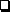 FILLE  PHOTO VACCINS OBLIGATOIRESOui Non DATES DESDERNIERS RAPPELSVACCINS RECOMMANDÉSDATESDiphtérie Hépatite B Tétanos Rubéole-Oreillons-Rougeole Poliomyélite Coqueluche Ou DT polio Autres (préciser) Ou Tétracoq BCG RUBÉOLEVARICELLEANGINERHUMATISME ARTICULAIRE AIGÜSCARLATINECOQUELUCHEOTITEROUGEOLEOREILLONSALLERGIES :ASTHME          ALIMENTAIRES 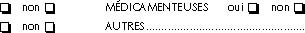 